Всероссийский субботник ООПТ Петровского с/п Урочище Дубки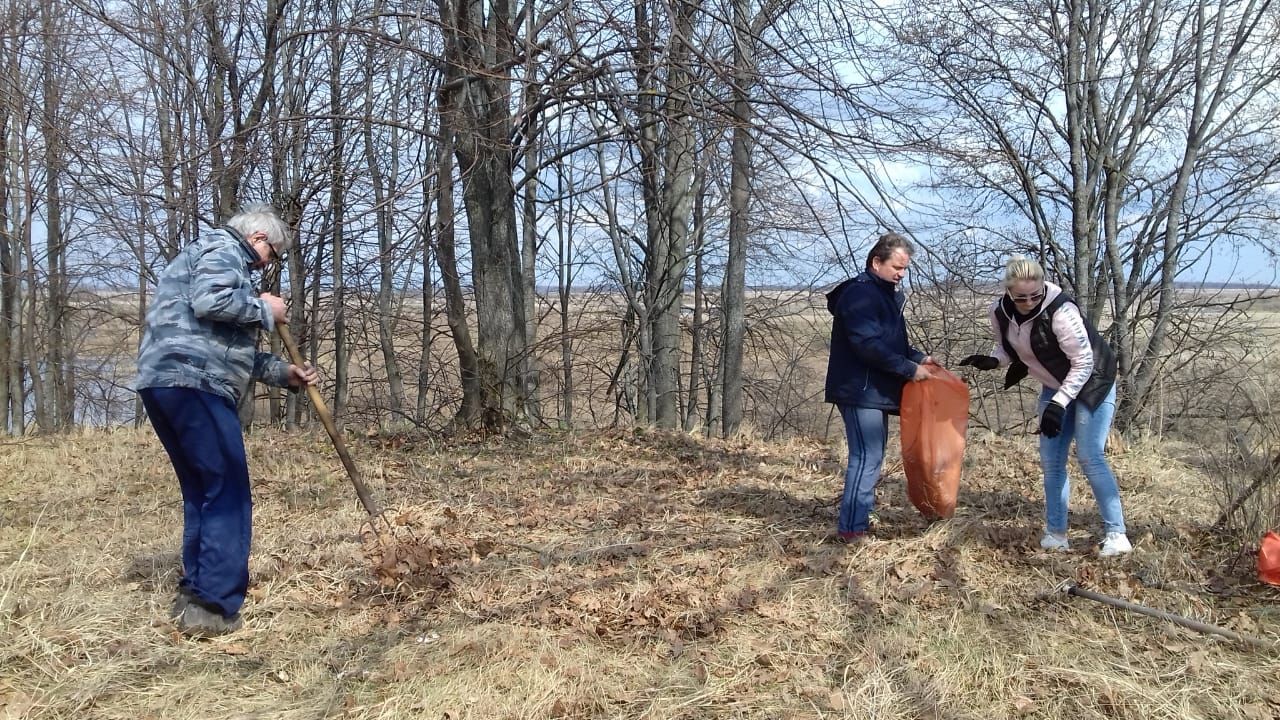 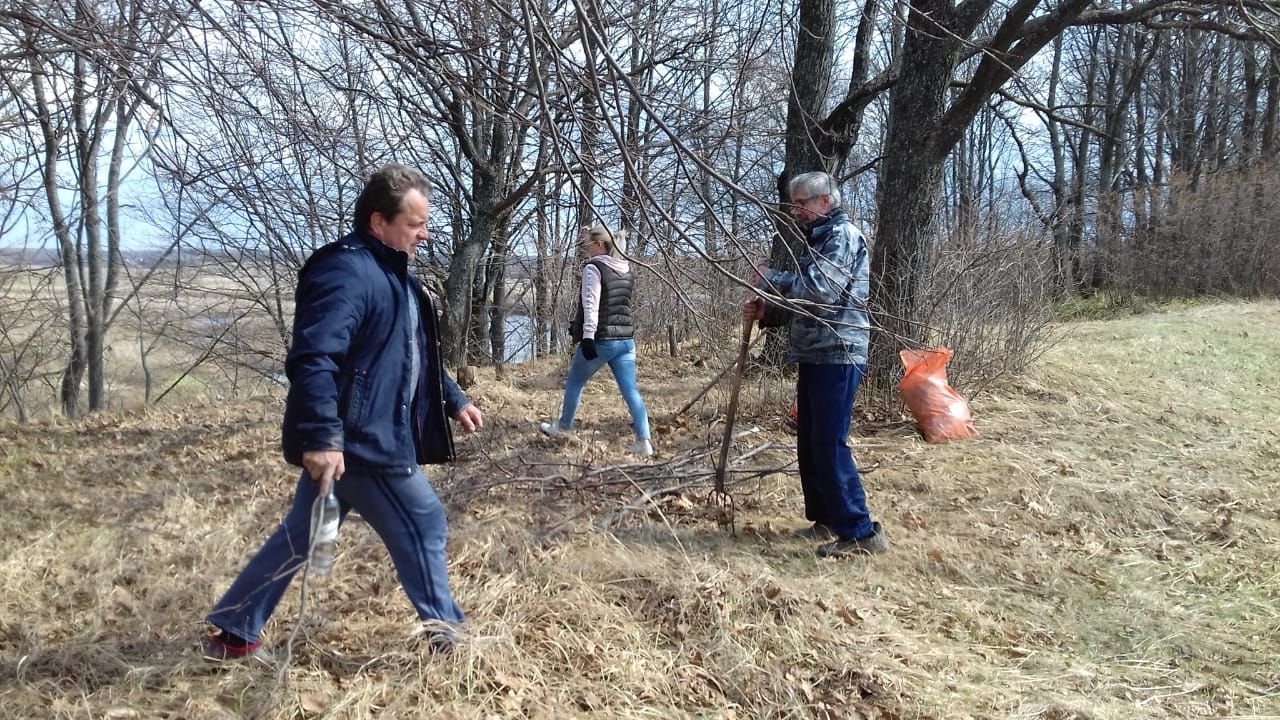 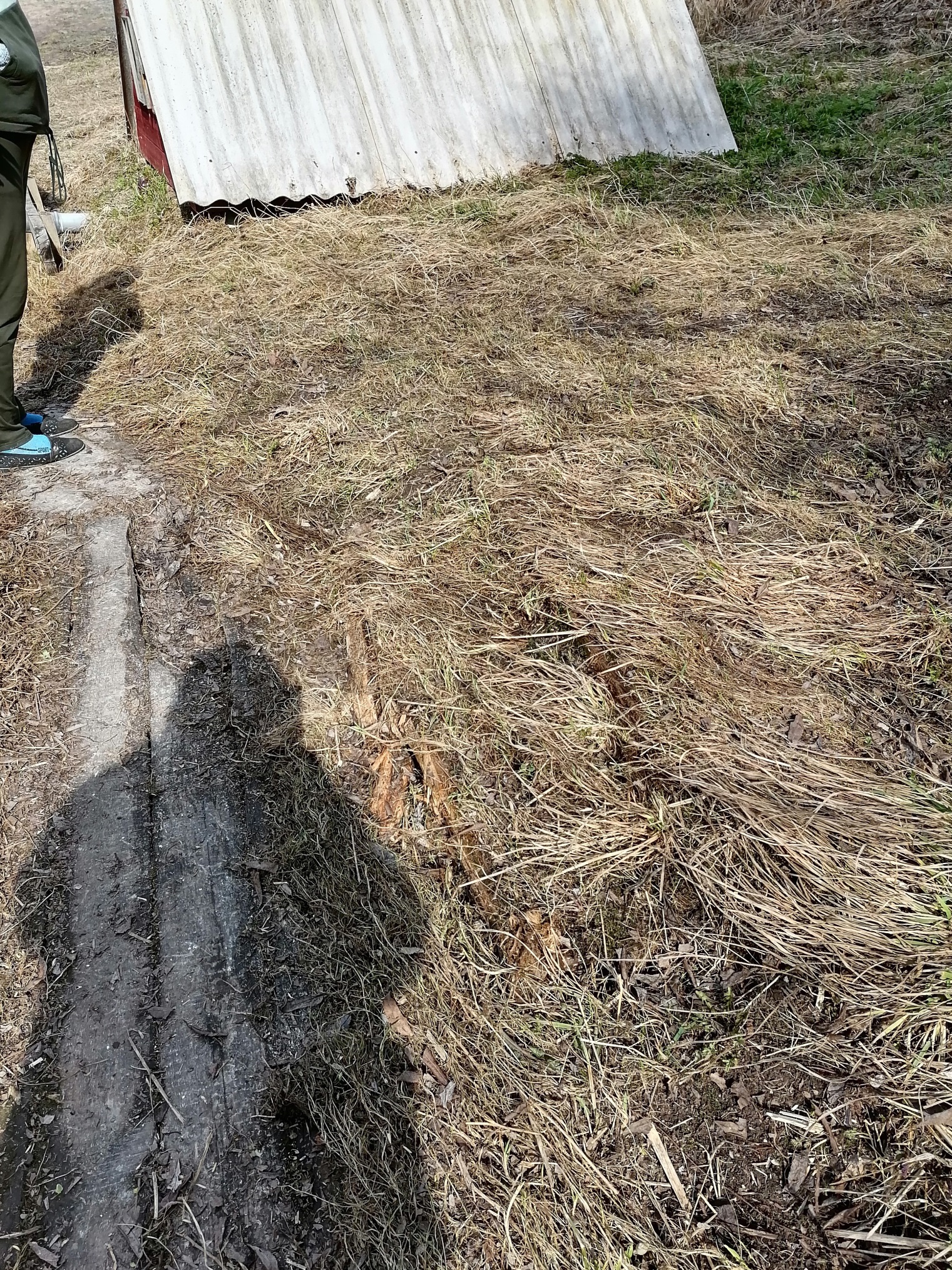 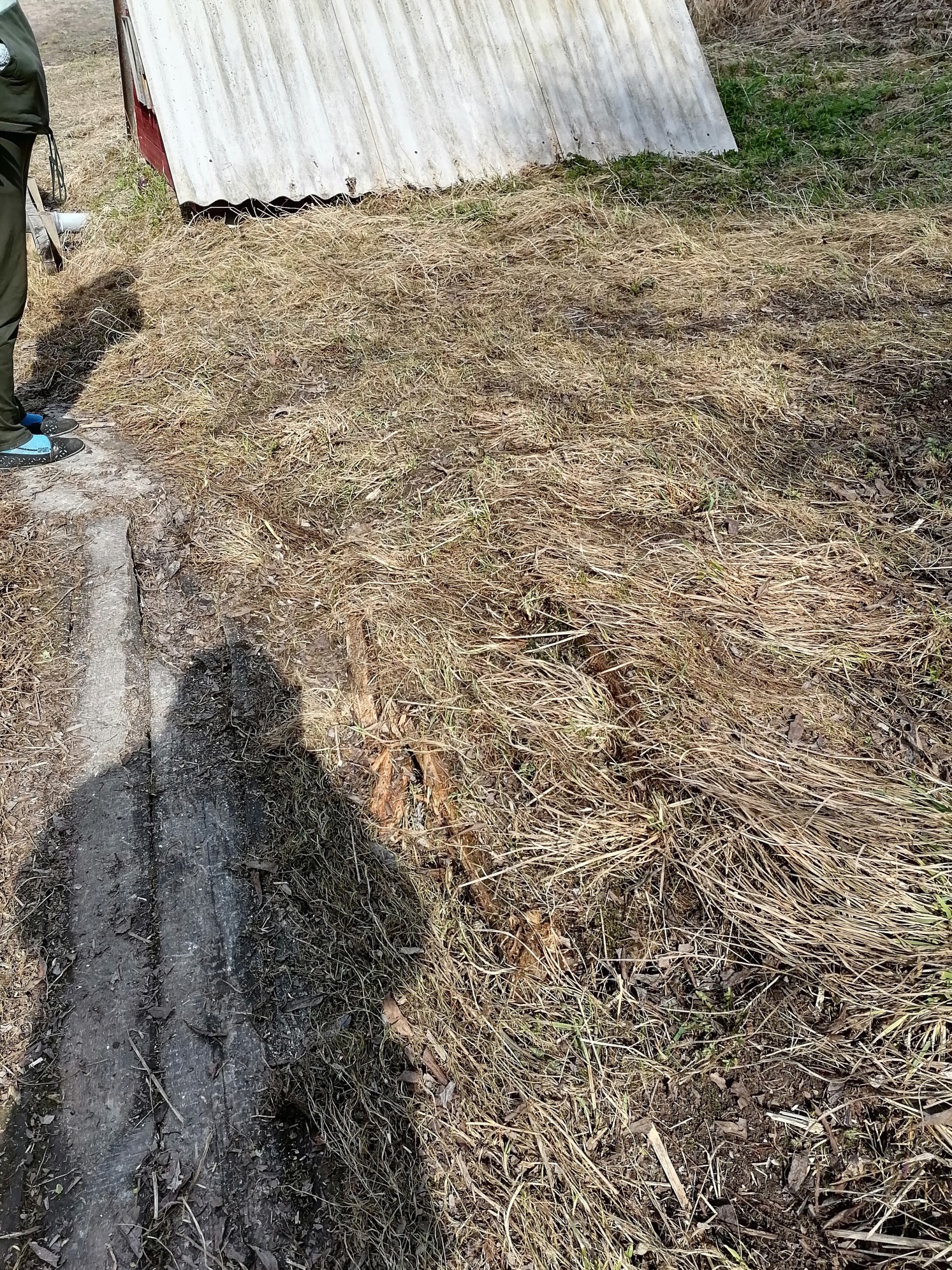 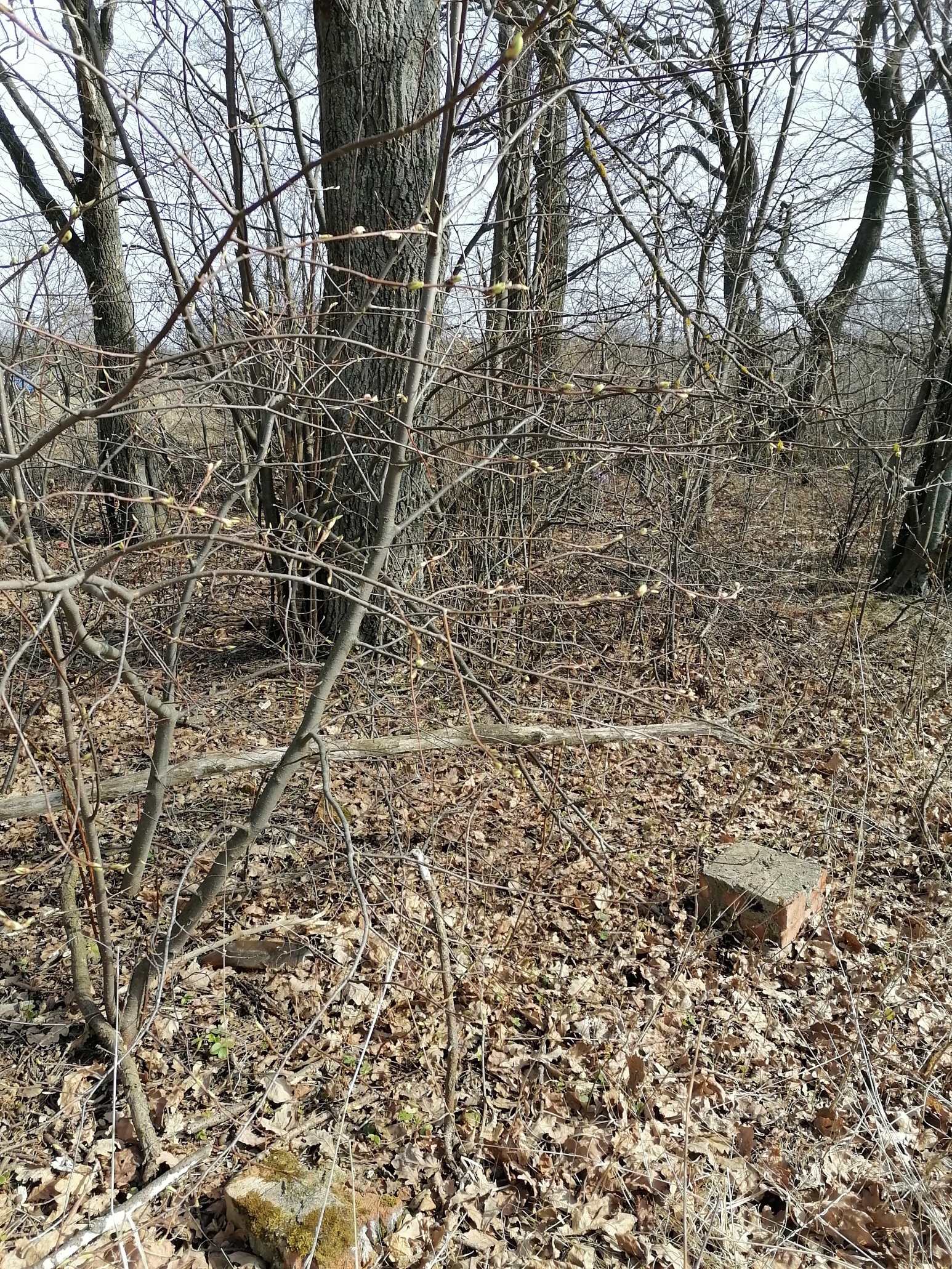 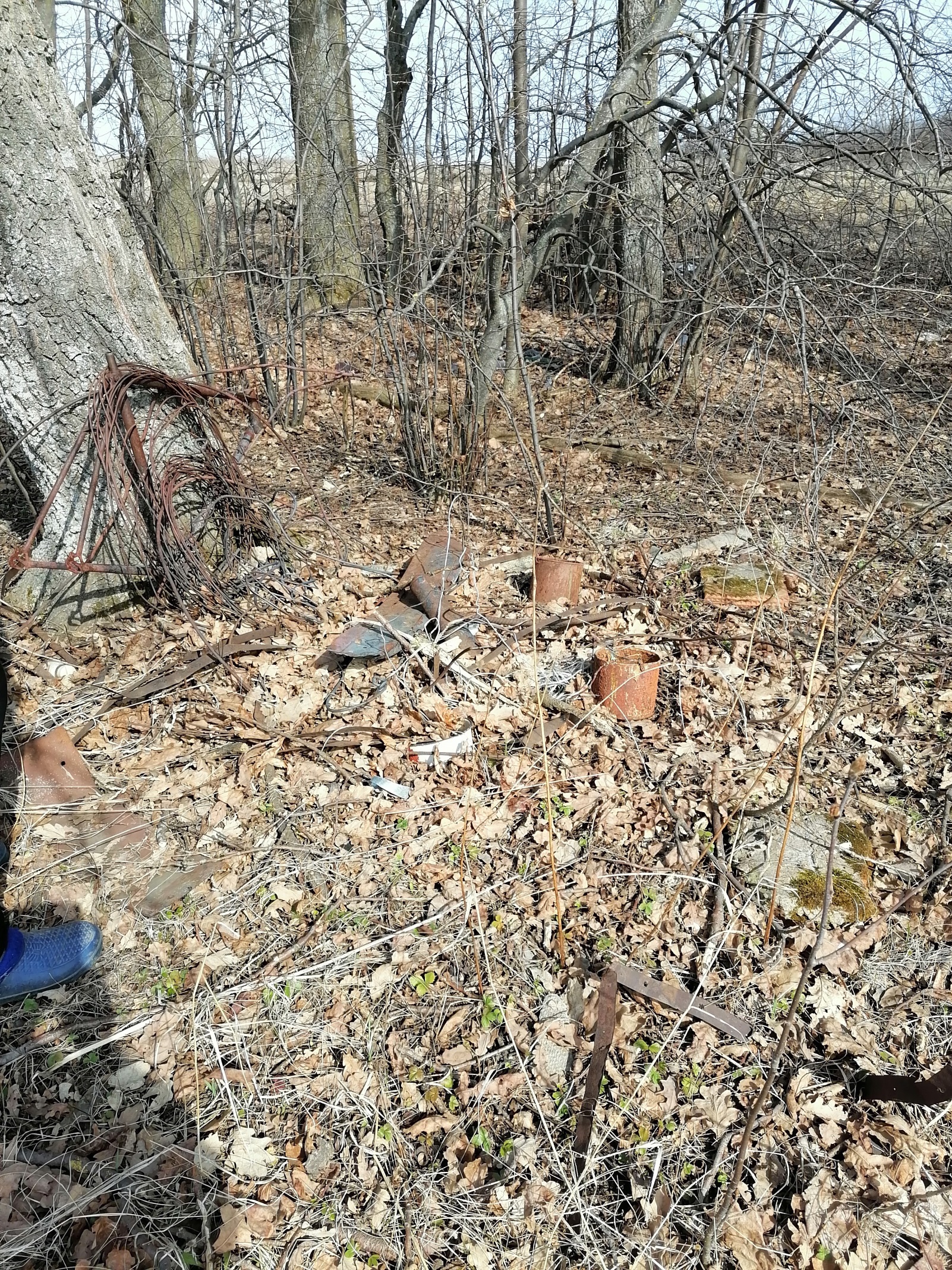 